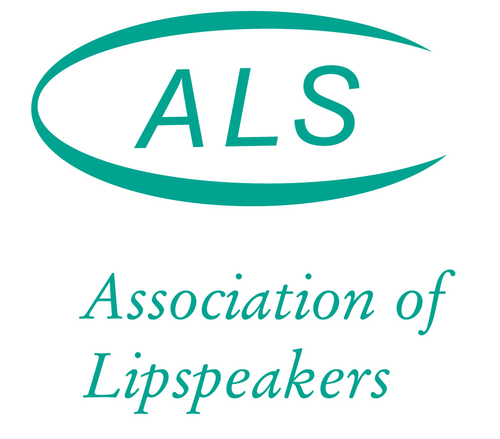 Please indicate membership typePlease indicate membership typePlease indicate membership typeFullAssociateStudentName:Name:Name:Address:Address:Address:Mobile number:                                                    Home number:Mobile number:                                                    Home number:Mobile number:                                                    Home number:Email address:Email address:Email address:FULL MEMBERS ONLY:FULL MEMBERS ONLY:FULL MEMBERS ONLY:Would you like to advertise on the ALS website?                                   Yes / NoAddress will not appear on the website. Would you like to advertise on the ALS website?                                   Yes / NoAddress will not appear on the website. Would you like to advertise on the ALS website?                                   Yes / NoAddress will not appear on the website. Website Profile:Please give a short description about yourself and the service you provide. Attach a passport size photograph for the website.Website Profile:Please give a short description about yourself and the service you provide. Attach a passport size photograph for the website.Website Profile:Please give a short description about yourself and the service you provide. Attach a passport size photograph for the website.NRCPD Registered? 	Yes / No 	Expiry date:NRCPD Registered? 	Yes / No 	Expiry date:NRCPD Registered? 	Yes / No 	Expiry date:Lipspeaking and other related qualifications (eg Deafblind, Notetaking, BSL level 1-6):Lipspeaking and other related qualifications (eg Deafblind, Notetaking, BSL level 1-6):Lipspeaking and other related qualifications (eg Deafblind, Notetaking, BSL level 1-6):I understand to abide by the code of practice for lipspeakers. I agree that the above information may be kept on file in conjunction with ALS data protection policy.  I understand to abide by the code of practice for lipspeakers. I agree that the above information may be kept on file in conjunction with ALS data protection policy.  I understand to abide by the code of practice for lipspeakers. I agree that the above information may be kept on file in conjunction with ALS data protection policy.  Signed: Signed: Date:Return by email to:  alsmembership@lipspeaking.co.ukReturn by email to:  alsmembership@lipspeaking.co.ukReturn by email to:  alsmembership@lipspeaking.co.ukFOR OFFICE USE ONLY :       Subscription Paid             App Form          DPForm                Photo             FOR OFFICE USE ONLY :       Subscription Paid             App Form          DPForm                Photo             FOR OFFICE USE ONLY :       Subscription Paid             App Form          DPForm                Photo             